Publicado en Sabadell (Barcelona) el 19/10/2021 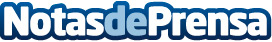 Javier Cárdenas será el nuevo Defensor del Cliente para el Despacho Repara tu Deuda AbogadosCon este fichaje, el despacho de abogados Repara tu Deuda Abogados pretende incluir un defensor del cliente que vele por los intereses de estos dentro de la compañía, tal y como tienen todas las entidades bancarias. Esta figura tratará de mediar y solucionar los conflictos que se generen entre la empresa y el usuario, con la única finalidad de conseguir aplicar de la Ley de la Segunda Oportunidad entre sus solicitantesDatos de contacto:David Guerrero655 95 67 35Nota de prensa publicada en: https://www.notasdeprensa.es/javier-cardenas-sera-el-nuevo-defensor-del Categorias: Nacional Derecho Finanzas Televisión y Radio Cataluña http://www.notasdeprensa.es